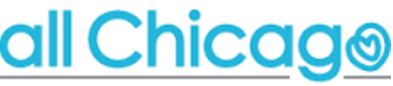 Great to Go – May 18, 2017I am a: Program Staff (1 respondents)Administrative Staff (0 respondents)Data Entry Staff (0 respondents)Executive Staff (5 respondents)Board Member (2 respondents)How did you learn about this training?Email/Newsletter (4 respondents)Other (4 respondents)Indicate your level of agreement with the statements listed below:5=Strongly Agree; 4=Agree; 3=Neutral; 2=Disagree; 1=Strongly DisagreeThe training met my expectations. (Average Rating: 4.6)I know more about this topic now than I did before training. (Average Rating: 4.8)I will be able to apply the knowledge learned. (Average Rating: 4.9)The training objectives for each topic were identified and followed. 
(Average Rating: 4.6)The content was organized and easy to follow. (Average Rating: 4.3)The materials distributed were pertinent and useful. (Average Rating: 4.6)The trainer was knowledgeable. (Average Rating: 4.9)The quality of instruction was good. (Average Rating: 4.9)The trainer met the training objectives. (Average Rating: 4.9)Class participation and interaction were encouraged. (Average Rating: 4.8)The trainer fostered an atmosphere of mutual respect and cultural sensitivity. 
(Average Rating: 4.9)Adequate time was provided for questions and discussion. (Average Rating: 4.4 – with a note from one responder “Need much more time for entire process”)How do you rate the training overall (scale of 1-5 with 5 being excellent)? (Average Rating: 4.9)What did you like most about the training?Very informative and good chance to meet w/ peers and get to know each otherMark’s knowledge and method of teachingTraining went beyond creating strategic plan to presentation methods that will engage stakeholders in implementing plan.The templates allowed me to get through workshops by applying workshop topics. Like guided instruction.The new tools for understanding how to evaluate internal opportunitiesLearning and owning the steps around strategic planningFocus on strategic thinking – tools for strategic thinking and planningWhat aspects of the training could be improved?More timeMore time in between sessionsMore time between sessions.We needed more time to get the homework done between sessions.More time to do the homework between sessionsMore sessions – spread it outNeed for clarity on depth and intensity of homework and more time in between sessions – especially when the senior leadership is in the program/projectOther comments?Offer more opportunities to learn and growThe funders on the panel weren’t clear about their role or about the format of the workshop series. Therefore their feedback wasn’t as relative as it could have been.Too much crammed into first 3 sessionsGreat collegial approach; love Mark’s sense of humor; translate corporate terminology into service sector lingo.What suggestions or ideas do you have about future trainings from The Learning Center?Have 2 different Prezi templates! One for the strategic planning and another for a 5-minute elevator pitch that covers impact.Repeat for other organizations